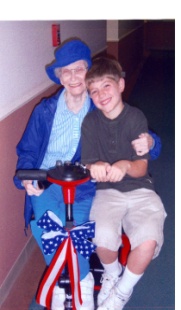 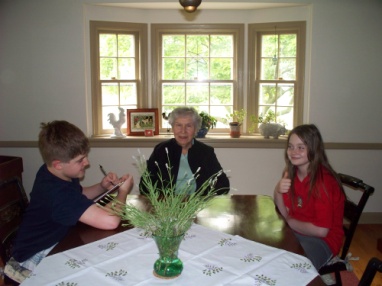 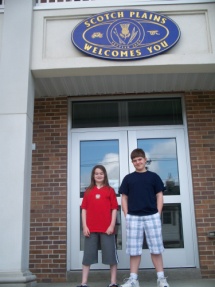 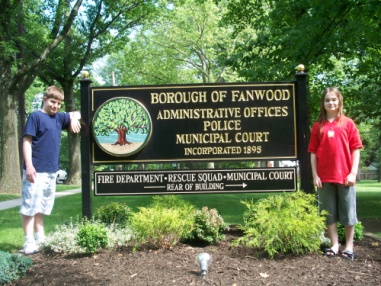 Spectacular Senior Services for Scotch Plains & Fanwood Residents (55 and above.)By Michael Szanto & Matthew FurinoPresidents of Senior Clubs:	Fanwood Senior Club~Joe Bruno (908)889-7262x 148  			joebruno2099@comcast.net	Scotch Plain’s Golden Age Club~Jean Detore (908)889-4121 			jeandt4@hotmail.com	Meridian Club~Laura Swidersky (908)889-2084Director of Senior Services:	Fanwood~Paulette Drogon (908)322-5244	Scotch Plain’s~Recreation Department~Steve Dahl (908)322-6700	Senior Hotline (800)792-9745	Senior Advisory Committee~Chairperson; Laura SwinderskyListing of available servicesTransportion:	**Fanwood & Scotch Plains residents have free bus service to various local 			shopping centers on Monday, Wednesdays and Fridays.  The bus will 			pick up residents starting at 9:00 and drop off at 1:45.	**Medical transportation is available in Scotch Plains  322-5151	Dial a Ride~(908)322-5151											p-2SpectacularSenior Services. continuedMeal Services:	Meals on Wheels~(908) 233-6146 approximately $30.00 delivery for a 5 days a 	week.  This includes one hot dinner, $2.50 additional per day for an 		additional lunch.Crisis Intervention Hotline:	This volunteer hotline is available 24 hours a day to provide consultations to 			anyone who is need. (908)232-2880 or (800)273-talkHome Repair Services:	**Handyman for Fanwood~ 322-5244	**Utility Assistance~(800)792-9745Medical assistance:		**Blood Pressure Screenings		Free blood pressure screenings are offered the 2nd Monday of every 			month (except July and August) at Forest Road Park, 10:00 AM to 11:00 			AM. 	**Prescription Drug Assistance		The following prescription and health services for seniors age 65 and 			above are available through the NJ Department of Health and Senior 			Services to singles with incomes below $24,432 or married couples with 			incomes below $29,956: Pharmaceutical Assistance to Aged and Disabled (PAAD) Hearing Aid Assistance for Aged and Disabled (HAAAD) 									page 3Spectacular Senior Services. continuedFrequently called numbers:Adult protective services						(908)497-3902American Association of Retired Persons			(866)542-8165`Consumers Affairs of Union County				(908)654-9840Disabled, office of Union County					(908)527-4807Elizabeth office of aging						(908)820-4044Hispanic Services							(908)497-3950Home Energy Assistance Program				(908)351-7727Homeless Emergency Services/ Domestic Violence		(908)355-1500Medicaid								(732)777-6977Medicare								(800)633-4227NJ Nursing Home Information (safe)				(908)497-3950Elderly Abuse Hotline						(877)582-6995Psychiatric Hotline							(908)668-2599Social Security/Medicare						(800)772-1213Union County Division on Aging: Day Care, Home Care, Education,Employment, Counseling, Financial Assistance, Housing,Legal Assistance, 	Prescription Help.			  (888)280-8226